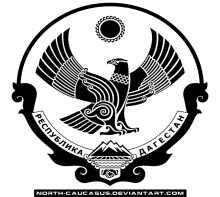 МИНИСТЕРСТВО ОБРАЗОВАНИЯ  И НАУКИ РЕСПУБЛИКИ ДАГЕСТАНМО «БУЙНАКСКИЙ РАЙОН»МКОУ «ВЕРХНЕКАЗАНИЩЕНСКАЯ СРЕДНЯЯ ОБЩЕОБРАЗОВАТЕЛЬНАЯ ШКОЛА №2 ИМЕНИ ГЕРОЯ РОССИИ ДАУДОВА ЗАКИРА АЛИЕВИЧА»368206, РЕСПУБЛИКА ДАГЕСТАН С.В-КАЗАНИЩЕ ТЕЛ.8-928-682-98-52Е-mail: vk29051@bk.ru, адрессайта:http://v-kaza.dagestanschool.ru/ИНН    0507019915    ОГРН   1070507004160«_______» _________________20_____г.№____________Информация о проведении мероприятий, направленныхна недопущение вспышек групповых заболеваний ОКИв МКОУ «Верхнеказанищенская СОШ №2 им. Героя Росси»2018 – 2019 уч. год.Во исполнение поручения Председателя Правительства РД А. А. Здунова от 10.01.2019г. «О принятии соответствующих мер, в том числе проведение профилактических мероприятий» в связи с групповой заболеваемостью ОКИ в Казбековском районе в МКОУ «Верхнеказанищенская СОШ №2 имени Героя России Закира Даудова» были проведены профилактические мероприятия по недопущению вспышек групповых заболеваний ОКИ.В целях соблюдения санитарных правил и норм и предотвращения групповых случаев вспышки острой кишечной инфекции проведены следующие мероприятия:Введен строгий противовирусный режим.Проведены общегигиенические мероприятия (мытьё рук, уборка в соответствии с графиком) с использованием противовирусных дезинфицирующих средств.Сотрудники пищеблока используют средства индивидуальной защиты (одноразовые перчатки, маски, шапочки) и регулярно их меняют.Соблюдаются технологические карты при приготовлении пищи.Социальный педагог совместно с медицинской сестрой и классными руководителями 1-4, 5-11 классов провели разъяснительную работу по воспитанию гигиенических навыков у учащихся.Медсестрой было проведено первичное обследование детей с жалобами на боли в животе с целью выявления заболевания острыми кишечными инфекциями для своевременного принятия мер по изоляции заболевшего и проведению полного комплекса противоэпидемических мероприятий в соответствии с нормативными требованиямиРазмещение на информационном стенде в школе и на стендах в классах информации по профилактике ОКИ Размещение и распространение среди  учащихся памяток по профилактике ОКИ, размещение информации на сайте. 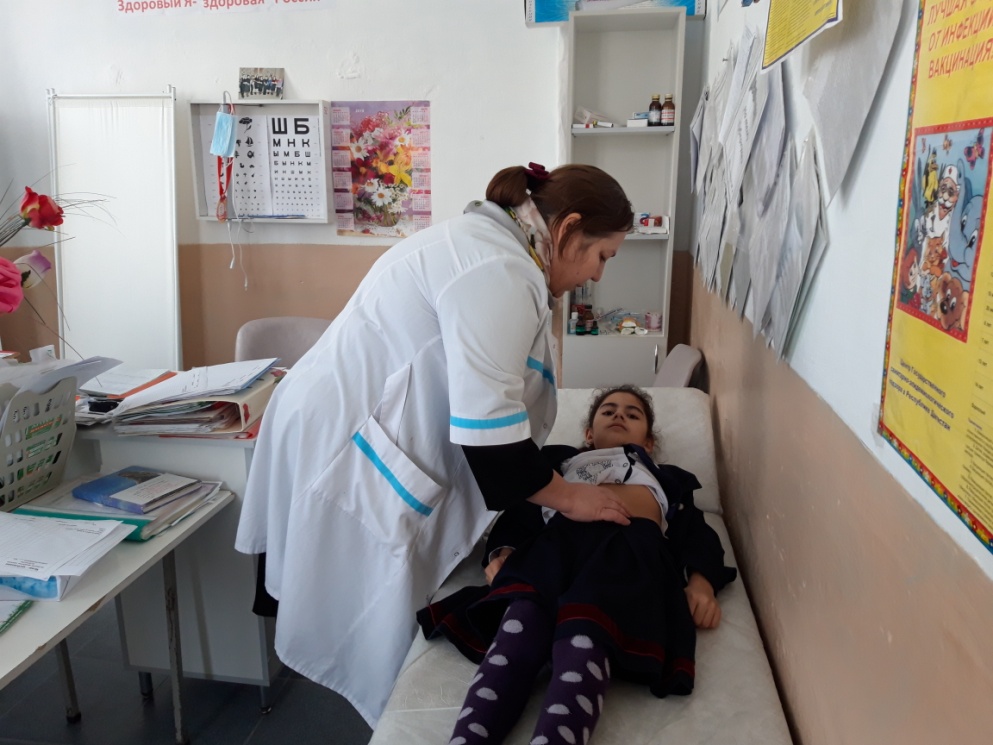 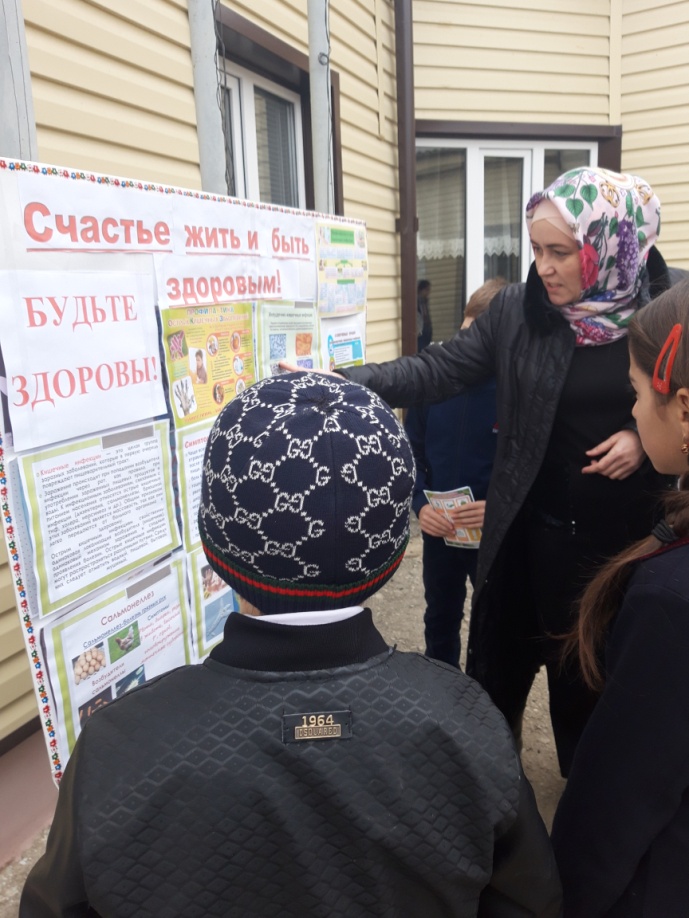 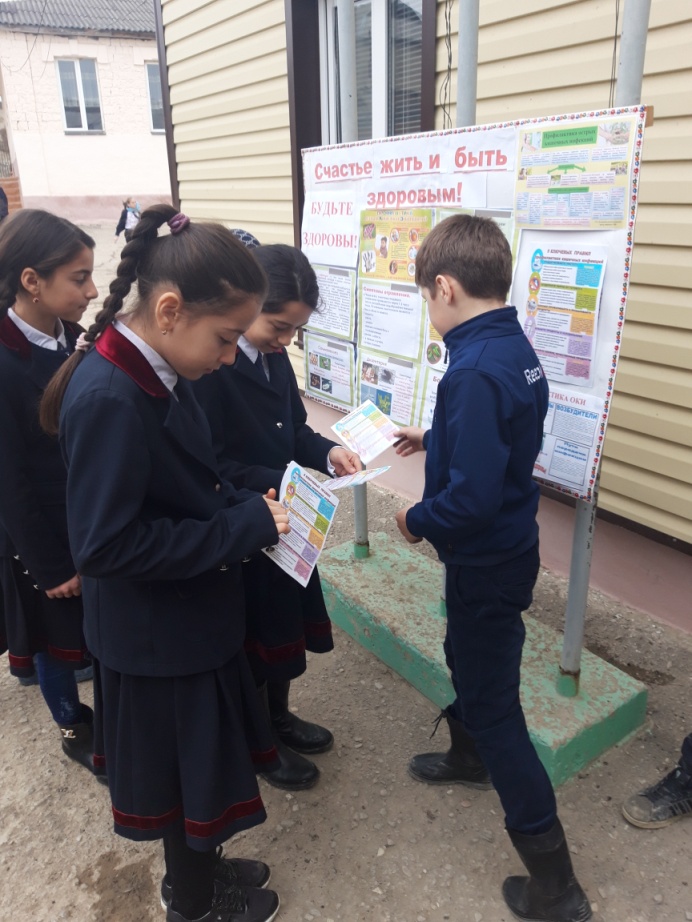 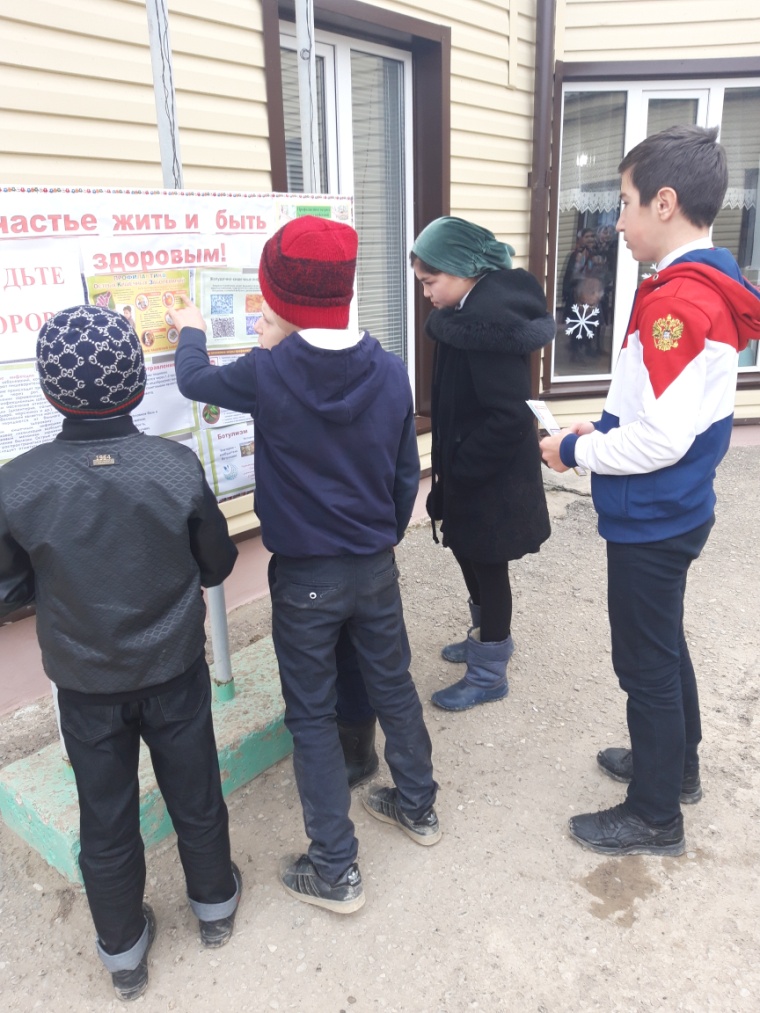 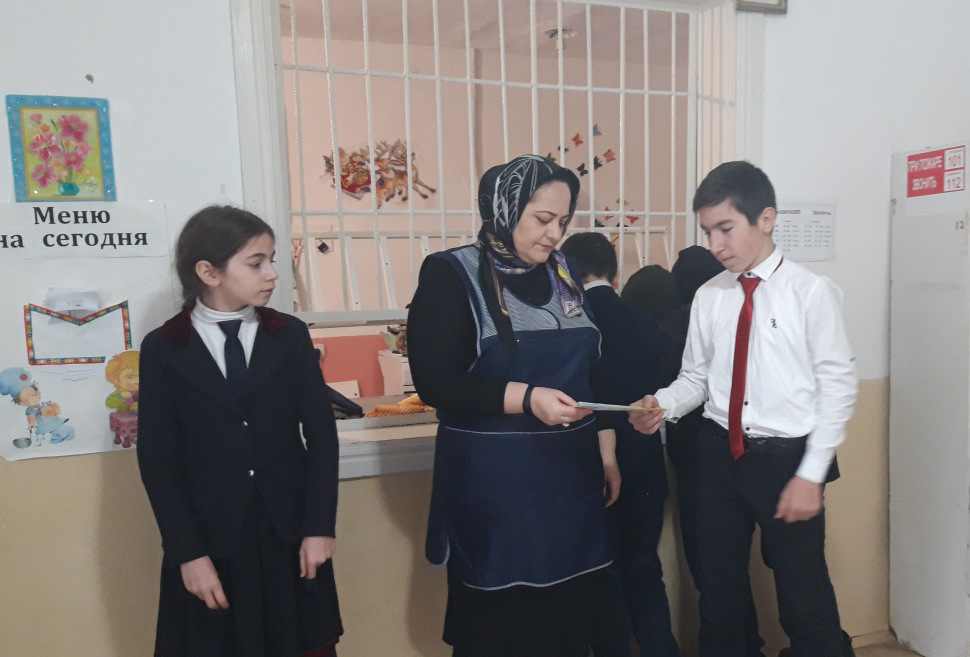 